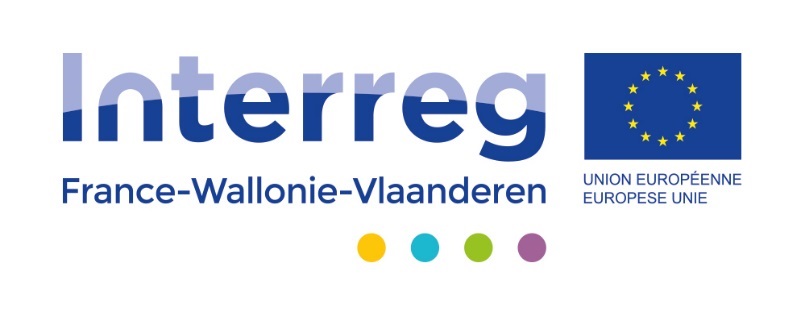 Règles à suivre en matière de marchés publics(Wallonie)Formulaires -Version août 2019	 Avec le soutien du Fonds européen de développement régional				 Met steun van het Europees Fonds voor Regionale OntwikkelingAVIS TECHNIQUE D’OPPORTUNITECONTROLE DE LEGALITECONTROLE DE LEGALITE DES MODIFICATIONS EN COURS D’EXECUTIONPROGRAMME :PROJET(S):OPERATEUR :NUMERO ATTRIBUE AU MARCHE : PROGRAMME :PROJET(S):OPERATEUR :NUMERO ATTRIBUE AU MARCHE : PROGRAMME :PROJET(S):OPERATEUR :NUMERO ATTRIBUE AU MARCHE : Description de l’objet du marché et justification de sa pertinence dans le cadre du/des projet(s)Nature du marché (Travaux/Fournitures/Services)Procédure de passation et publicité (belge/européenne/sans)Moyen choisi pour la publication(ex: http://ted.europa.eu/TED/main/HomePage.do) Montant estimé (HTVA)Documents du marché annexés au présent formulaireDate : Nom et prénom :Fonction :Signature :CADRE RESERVE A L’ADMINISTRATIONCADRE RESERVE A L’ADMINISTRATIONPOSITIF / RESERVE / NEGATIFSi avis réservé ou négatif, un document explicatif est joint au présent formulaire     Date :POSITIF / RESERVE / NEGATIFSi avis réservé ou négatif, un document explicatif est joint au présent formulaire     Date :     Nom et prénom :     Nom et prénom :     Fonction :     Fonction :     Signature :     Signature :PROGRAMME :PROJET(S):OPERATEUR :NUMERO ATTRIBUE AU MARCHE : PROGRAMME :PROJET(S):OPERATEUR :NUMERO ATTRIBUE AU MARCHE :  Description de l’objet du marchéDate d’attributionEntreprise désignée (Nom+n°BCE)Montant global du marché attribué (HTVA)Montant imputé (HTVA)  au(x) projet(s), à présenter par projet  Documents du marché annexés au présent formulaire Date : Nom et prénom : Fonction : Signature : Date : Nom et prénom : Fonction : Signature :Partie à compléter par l’administration fonctionnellePartie à compléter par l’administration fonctionnelleLa documentation entière de la procédure de marchés publics est disponibleY compris : Publication du marché publicY compris : Cahier des chargesY compris : Rapport sur le choix de l’offreY compris : Contrat, avec les avenantsY compris : Déclaration d’absence de conflits d’intérêts       Oui	  Non                 So       Oui	  Non                 So       Oui	  Non                 So       Oui	  Non                 So       Oui	  Non                 SoLes règles communautaires, nationales, régionales et celles du programme concernant les marchés publics ont été respectées       Oui	  Non                 SoLa procédure de marchés publics (ouverte, restreinte, de gré à gré, etc.) a été choisie conformément aux dispositions applicables       Oui	  Non                 SoIl n’y a pas eu de découpage artificiel du contrat l’objet/ la valeur, pour éviter la procédure de marchés publics       Oui	  Non                 So(une prolongation du délai a été fixée par avenant au contrat) La modification est mineure et ne concerne pas l’objectif, le contenu et les coûts de l’offre. La modification est conforme aux dispositions pertinentes et n’a aucun impact significatif sur la validité de la procédure originale.         Oui	  Non                 So(si aucune offre n’a été soumise)La sélection est transparente et compréhensible, grâce à une mention dans le dossier de décision (par ex. au regard de la directive n°2014/24/UE)       Oui	  Non                 So(pour les marchés publics dont le montant est inférieur aux seuils fixés par l’UE)Les principes de transparence, de non-discrimination, d’égalité de traitement et de concurrence efficace ont été respectés (même pour des montants inférieurs au seuil communautaire)       Oui	  Non                 SoLe contrat / les contrats est / sont conforme/s à l’offre choisie / aux offres choisies.       Oui	  Non                 SoRésultats, Observations, Recommandations :Résultats, Observations, Recommandations :CADRE RESERVE A L’ADMINISTRATIONCADRE RESERVE A L’ADMINISTRATIONCONTROLE POSITIF / NEGATIFSi le contrôle est négatif, en préciser la raison et le pourcentage de correction à appliquer aux dépenses      Date :CONTROLE POSITIF / NEGATIFSi le contrôle est négatif, en préciser la raison et le pourcentage de correction à appliquer aux dépenses      Date :     Nom et prénom :     Nom et prénom :     Fonction :     Fonction :     Signature :     Signature :PROGRAMME :PROJET(S):OPERATEUR :NUMERO ATTRIBUE A LA MODIFICATION : NUMERO DU MARCHE INITIAL :PROGRAMME :PROJET(S):OPERATEUR :NUMERO ATTRIBUE A LA MODIFICATION : NUMERO DU MARCHE INITIAL :PROGRAMME :PROJET(S):OPERATEUR :NUMERO ATTRIBUE A LA MODIFICATION : NUMERO DU MARCHE INITIAL : OBJET DU MARCHE INITIAL OBJET DU MARCHE INITIALMONTANT DU MARCHE INITIAL(HTVA)MONTANT DU MARCHE INITIAL(HTVA)MOTIVATION EN DROITMOTIVATION EN DROITMOTIVATION EN FAITMOTIVATION EN FAITMONTANT  DE LA MODIFICATION (HTVA)MONTANT  DE LA MODIFICATION (HTVA)DATE DE LA DECISION DU POUVOIR ADJUDICATEUR DE MODIFIERDATE DE LA DECISION DU POUVOIR ADJUDICATEUR DE MODIFIERMONTANT CUMULE DES MODIFICATIONS PRESENTEES SUR LE MARCHE A CETTE DATE (HTVA) MONTANT CUMULE DES MODIFICATIONS PRESENTEES SUR LE MARCHE A CETTE DATE (HTVA) DOCUMENTS JUSTIFICATIFS ANNEXES AU PRESENT FORMULAIREDOCUMENTS JUSTIFICATIFS ANNEXES AU PRESENT FORMULAIREDate : Nom et prénom :Fonction :Signature :Date : Nom et prénom :Fonction :Signature :CADRE RESERVE A L’ADMINISTRATIONCADRE RESERVE A L’ADMINISTRATIONCADRE RESERVE A L’ADMINISTRATIONCONTROLE POSITIF / NEGATIFSi le contrôle est négatif, en préciser la raison et le pourcentage de correction à appliquer aux dépenses      Date :CONTROLE POSITIF / NEGATIFSi le contrôle est négatif, en préciser la raison et le pourcentage de correction à appliquer aux dépenses      Date :CONTROLE POSITIF / NEGATIFSi le contrôle est négatif, en préciser la raison et le pourcentage de correction à appliquer aux dépenses      Date :     Nom et prénom :     Nom et prénom :     Nom et prénom :     Fonction :     Fonction :     Fonction :     Signature :     Signature :     Signature :